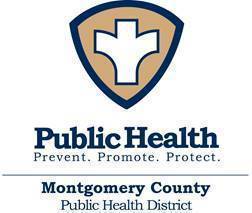      Date: 8/10/2020MONTGOMERY COUNTY COVID-19 UPDATEMONTGOMERY COUNTY – Montgomery County Public Health District, in conjunction with the Montgomery County Office of Homeland Security and Emergency Management, can very sadly confirm eight additional deaths related to COVID-19, bringing the total to 90.A woman in her 50s, from Willis, died in the hospital. She had co-morbidities in addition to testing positive for COVID-19.A man in his 50s, from Spring, died in the hospital. He had co-morbidities in addition to testing positive for COVID-19.A woman in her 50s, from New Caney, died in the hospital. She had co-morbidities in addition to testing positive for COVID-19.A woman in her 70s, from Montgomery, died in the hospital. She had co-morbidities in addition to testing positive for COVID-19.A woman in her 70s, from Conroe, died in the hospital. She had co-morbidities in addition to testing positive for COVID-19.A woman in her 80s, from Conroe, died in the hospital. She had co-morbidities in addition to testing positive for COVID-19.A woman in her 90s, from Spring, died at home. She had co-morbidities in addition to testing positive for COVID-19.A woman in her 90s, from Conroe, died in hospice care. The report on co-morbidities was not available at the time of this release.We offer our condolences to all of the families at this difficult time.TOTAL cases of COVID-19 increased by 77 to 6,654 since Friday’s report.ACTIVE cases of COVID-19 decreased by 36 to 1,800 since Friday’s report.48 residents are known to be in the hospital, as a result of contact investigations. Contact investigations have not been initiated on all reported cases.4,592 people have clinically recovered. Have questions? Please go to https://mcphd-tx.org/ and scroll down to the FAQs.                                                                                                                                  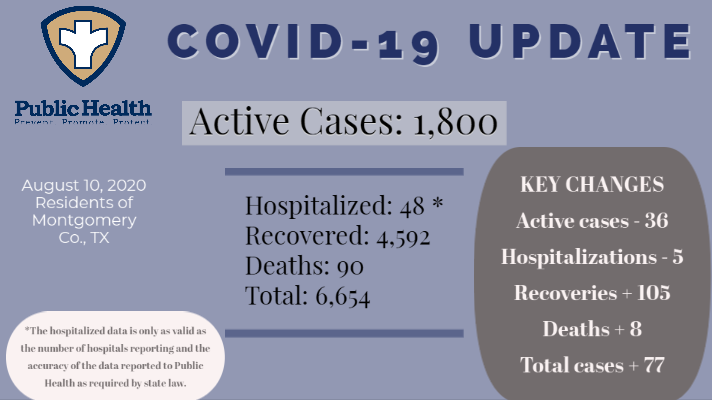 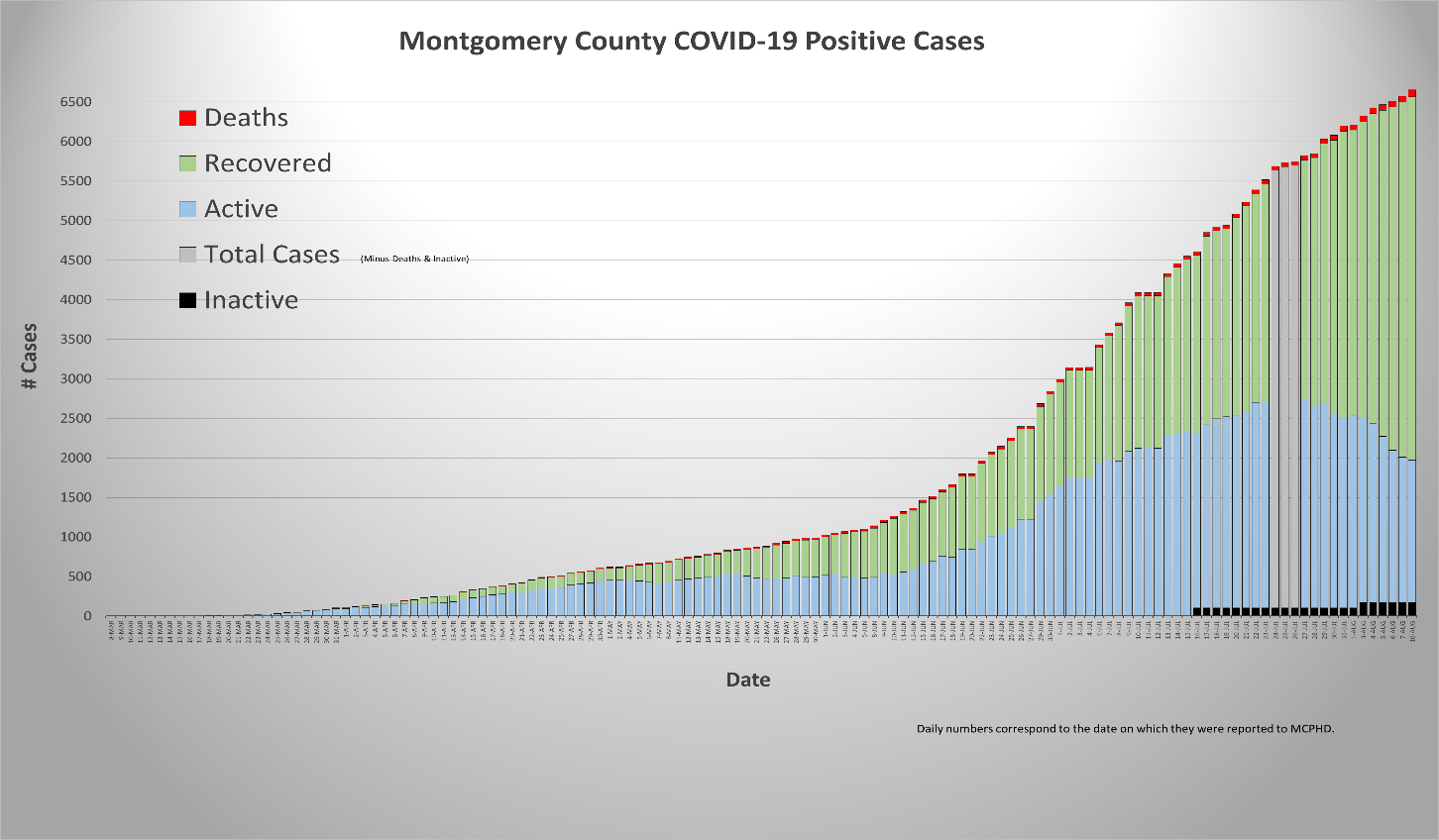 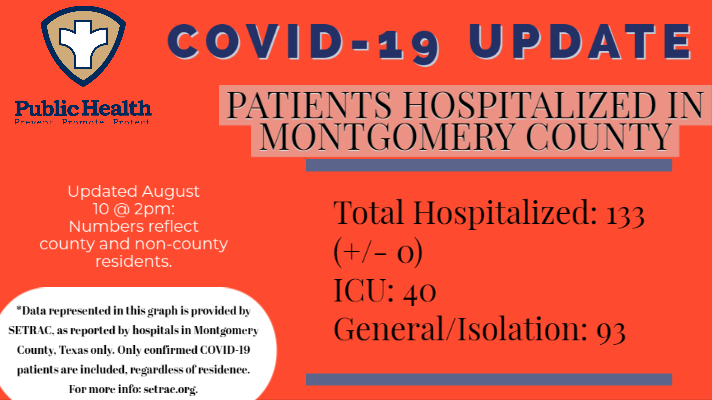 You can find more information on the SETRAC website, setrac.org. Take steps to slow the spread of COVID-19 in our community. Consider staying home unless it is necessary to leave your home.Avoid groups of people.Practice social distancing.Wear a mask (if it is necessary to leave your home).Wash your hands or use hand sanitizer frequently.Disinfect surfaces in your car and around your home.You can view the list of case-by-case updates on the MCPHD website here: https://mcphd-tx.org/coronavirus-covid-19/confirmed-cases/. You can refer to the dashboard here: https://coronavirus-response-moco.hub.arcgis.com/. Just a reminder, online registration is now available for COVID-19 testing through the MCPHD/MCHD voucher program. Click on “Need to be tested?” on mchd-tx.org or mcphd-tx.org and follow the instructions. The COVID-19 Call Center’s number is 936-523-3916. It is open Monday-Friday 8:00am-4:30pm.Montgomery County Public Health District’s mission is promoting a healthy, resilient community through health education, disease prevention, clinical services, and emergency preparedness.  For more information about the Montgomery County Public Health District please go to www.mcphd-tx.org.